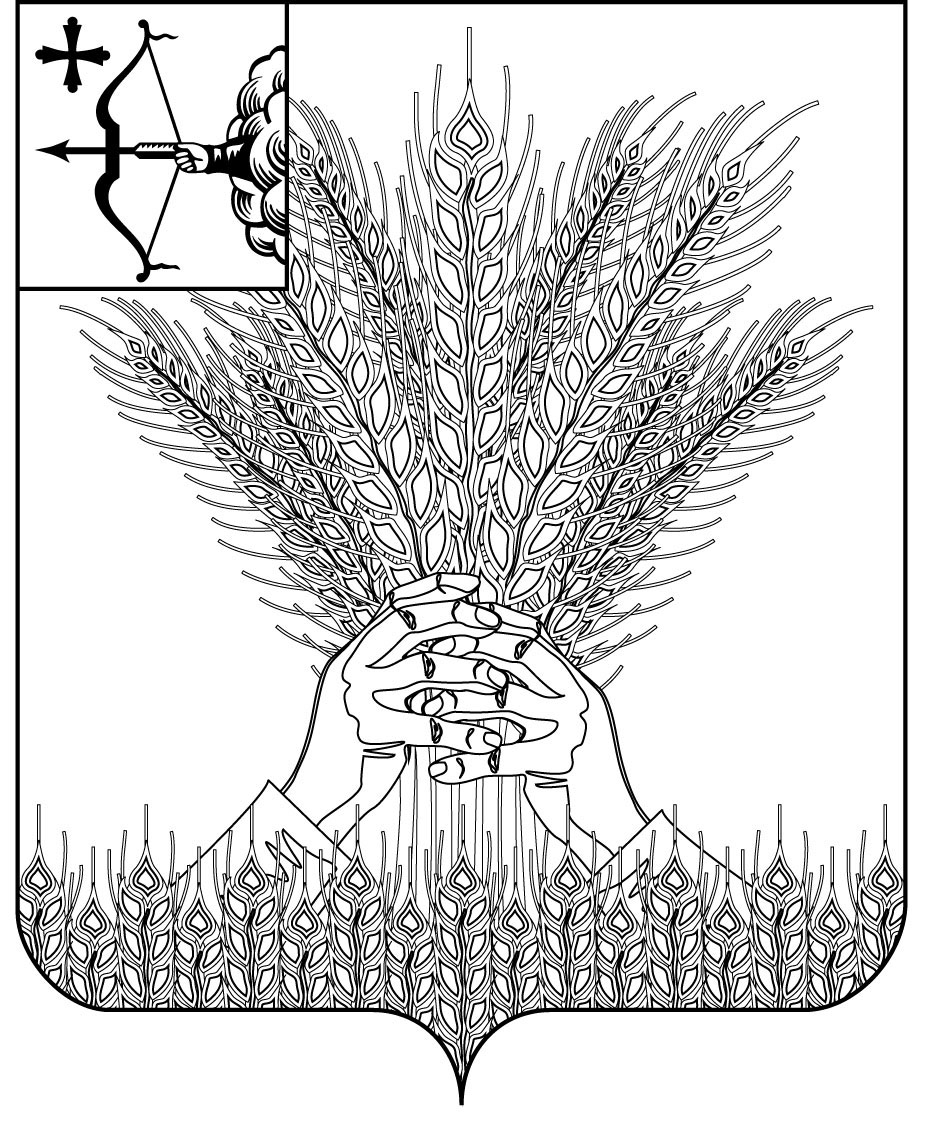 РОССИЙСКАЯ ФЕДЕРАЦИЯДУМА КИКНУРСКОГО МУНИЦИПАЛЬНОГО ОКРУГА КИРОВСКОЙ  ОБЛАСТИпервого созываРЕШЕНИЕ______________                                                                               № ________пгт КикнурО предложении кандидатур для назначения в состав  участковых избирательных комиссии и резерв составов комиссийВ связи с формированием участковых избирательных комиссий на 5 лет и резерва составов участковых комиссий, в соответствии с частью 4  статьи 27 Федерального закона «Об основных гарантиях избирательных прав и права на участие в референдуме граждан Российской Федерации» Дума Кикнурского муниципального округа РЕШИЛА:	1. Предложить территориальной избирательной комиссии Кикнурского района назначить членами участковых избирательных комиссий  избирательных участков с № 220- № 222,  № 224- № 233  с правом решающего голоса, либо зачислить в резерв составов комиссии согласно приложению.	2. Направить решение в территориальную избирательную комиссию Кикнурского района Кировской области в срок  не позднее 18 апреля 2023 года.	3. Настоящее решение вступает в силу с момента подписания.Председатель ДумыКикнурского муниципального округа    В.Н. СычевГлава Кикнурского муниципального округа    С.Ю. ГалкинПОДГОТОВЛЕНОПредседатель территориальной избирательной комиссии Кикнурского района                                                                   Т.В. ВагановаСОГЛАСОВАНОЗаведующий отделом по организационно-правовыми кадровым вопросам	           И.Н. Чернодарова                                                                               Приложение                                                                               УТВЕРЖДЕН                                                                               к решению Думы   Кикнурского                                                                               муниципального округа                                                                                                                     Кировской области	 от                              №Списоккандидатов в составы участковых избирательных комиссий Кикнурского района______________Участковаяизбирательнаякомиссия №Ф.И.О. кандидата состав (резерв) участковойизбирательной комиссииМесто работы кандидата в состав (резерв) участковой избирательной комиссии220Овчинникова Галина НиколаевнаИндивидуальный предприниматель221Толстогузов Юрий НиколаевичМКУ ДО  «ДЮСШ им. А.Ф. Оленева», дворник222Мартолова Елена НиколаевнаАдминистрация Кикнурского муниципального округа, заведующий сектором ГО и ЧС224Охотникова Софья Петровнапенсионер225Залешина Зоя Геннадьевнапенсионер226Бакшаева Нина Алексеевна УФПС Кировской области Яранский почтамп ОПС с. Кокшага, почтальон227Киселева Галина Ивановнапенсионер228Тюлькина Валентина ЮрьевнаКикнурское РАйПО, продавец 229Зевахина Ольга ПавловнаАдминистрация Кикнурского муниципального округа, специалист 1 категории230Елькин Василий ВитальевичВременно не работает231Колесникова Галина ЮрьевнаВременно не работает232Малышева Мария Васильевнапенсионер233Овчинникова Татьяна Валентиновнапенсионер